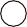 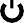 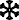 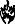 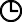 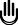 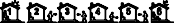 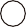 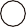 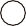 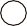 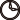 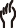 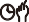 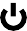 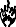 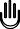 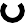 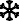 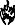 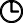 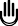 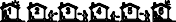 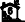 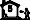 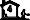 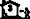 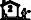 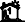 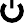 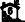 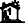 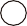 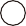 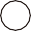 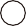 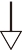 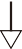 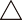 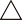 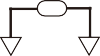 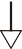 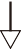 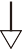 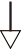 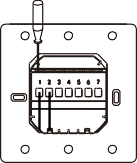 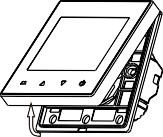 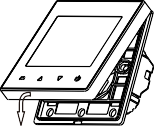 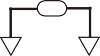 ЗначДень1~5День1~5ЗначДень6-7День6-7ЗначВремяПо умолчЗначВремяПо умолч6: 0020℃8: 0022℃8: 0015℃8: 0022℃11: 3015℃8: 0022℃12: 3015℃23: 0015℃17: 0022℃23: 0015℃22: 0015℃23: 0015℃